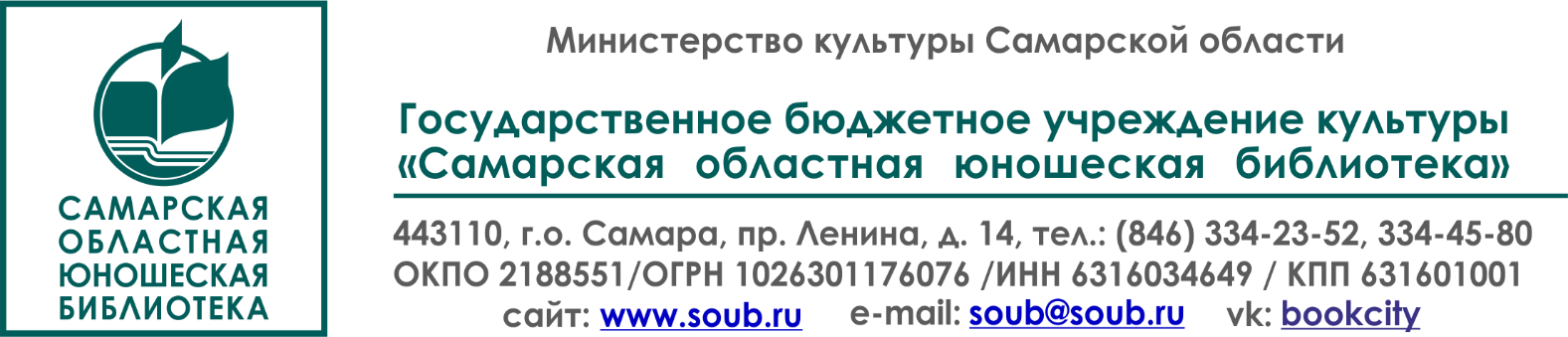 Уважаемая коллеги!ГБУК «Самарская областная юношеская библиотека» 7 мая 2020 года организует Всероссийскую молодёжную патриотическую Акцию «Полк@ Победы» (далее – Акция). Организация и проведение Всероссийской молодежной патриотической Акции «Полк@ Победы» включено в план мероприятий по проведению в Самарской области Года Памяти  и Славы в 2020 году.В связи с запретом проведения массовых мероприятий в соответствии с заявлением Президента Российской Федерации о переносе проведения парада в честь 75-летия Победы в Великой Отечественной войне, а также в связи с Постановлением Губернатора Самарской области «О введении режима повышенной готовности в связи с угрозой распространения новой коронавирусной инфекции, вызванной 2019-nCov» №70 от 03.04.2020, реализация Акции пройдёт в видео и интернетверсиях.Отправляем Вам видеосюжет, в котором содержится информация, как о самой Акции, так и о библиотеках-участницах Акции. Проведение основного события Акции – праздничного марша – должно было состояться 7 мая в 13.00. Видеосюжет будет размещен 7 мая в 13.00. Ссылки:  https://yadi.sk/i/nTyGBF1DIxf90w   для просмотра https://yadi.sk/d/N-HEYEmfSlkisw   для ТВ. Убедительная просьба разместить эту информацию в своих социальных сетях, на сайтах библиотек.С уважением и благодарностью за плодотворное сотрудничество,Директор                                                                                           Н.П. МакароваСизова О.М.3354838Исх. № 9606.05.2020 г.Директору библиотек муниципальных образований Самарской области